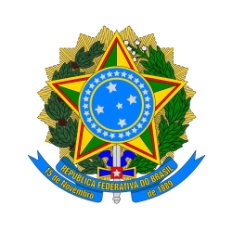 MINISTÉRIO DA EDUCAÇÃOUNIVERSIDADE FEDERAL RURAL DE PERNAMBUCOPRÓ-REITORIA DE ENSINO DE GRADUAÇÃODECLARAÇÃO - DECLARAÇÃO COTISTA(Escola Pública, Cor/Etnia, Deficiência e Renda)Eu, _______________________________________________________________________________, portador(a) do RG nº _____________, órgão expedidor  ______/__ e CPF nº. ________________________, pleiteante a uma vaga no PROCESSO SELETIVO UNIFICADO na UNIVERSIDADE FEDERAL RURAL DE PERNAMBUCO no ano letivo de 2022 tendo cursado INTEGRALMENTE o Ensino Médio em Escola Pública, ciente de que as informações prestadas são de minha inteira responsabilidade e que, no caso de declaração falsa, estarei sujeito às sanções previstas em lei, aplicando-se, ainda, o disposto no parágrafo único do art. 10 do Decreto nº 83.936, de 6/09/1979. 1. COR/ETNIA (preenchimento de apenas UM dos itens abaixo)( )DECLARO que me candidatei às vagas L2, L6, L10 e L14, destinadas aos candidatos autodeclarados pretos,  pardos ou indígenas, por me autodeclarar: ( ) Preto(a) ( ) Pardo(a) ( ) Indígena.( )DECLARO que NÃOme candidatei às vagas L2, L6, L10 e L14, destinadas aos candidatos autodeclarados  pretos, pardos ou indígenas.2. DEFICIÊNCIA (preenchimento de apenas UM dos itens abaixo)( )DECLARO que SOUpessoa com deficiência nos termos do art. 4º do Decreto nº 3.298, de 20 de dezembro de  1999 e Lei nº 13.146, de 06 de julho de 2015 e atender ao que dispõe a Lei nº 12.711, de 29 de agosto de 2012, com  alterações introduzidas pela Lei nº 13,409, de 28 de dezembro de 2016.( )DECLARO que NÃO SOU pessoa com deficiência.3.RENDA PER CAPITA FAMILIAR (preenchimento de apenas UM dos itens abaixo)( )DECLARO que NÃOme candidatei às vagas L1, L2, L9 e L10, destinadas aos candidatos com renda familiar  bruta per capita (por pessoa) igual ou inferior a 1,5 salário-mínimo.( )DECLARO que me candidatei às vagas L1, L2, L9 e L10, destinadas aos candidatos com renda familiar bruta  per capita (por pessoa) igual ou inferior a 1,5 salário-mínimo e sou pertencente a um núcleo familiar de _____ pessoas.Descrição do meu Núcleo Familiar:Obs.: A renda bruta de cada um dos membros, mesmo que seja nula, deverá ser informada abaixo e comprovada por documentação (cópia e original) a ser submetida juntamente com este formulário no momento do cadastramento. Para membros com idade inferior a 18 anos, deverá ser submetida a CERTIDÃO DE NASCIMENTO ou RGPara os casos em que todos os membros da família não possuem renda, especificar neste campo a forma de sustento da família e preencher declaração correspondente à situação (DECLARAÇÃO III). DECLARO concordar com a divulgação de minha condição de optante por COTA, conforme Lei nº 12.711, de 29 de agosto de 2012, com as alterações introduzidas pela Lei nº 13.409, de 28 de dezembro de 2016, nos relatórios resultantes do Processo Seletivo Unificado.   ,      de             de 202___.__________________________________Assinatura do(a) Candidato(a) ou Representante LegalNº Nome dos Membrosda FamíliaIdadeGrau deParentescoOcupação/TrabalhoRenda Bruta Mensal (R$)010203040506TOTAL DA RENDA BRUTA MENSAL FAMILIAR (R$)TOTAL DA RENDA BRUTA MENSAL FAMILIAR (R$)TOTAL DA RENDA BRUTA MENSAL FAMILIAR (R$)TOTAL DA RENDA BRUTA MENSAL FAMILIAR (R$)TOTAL DA RENDA BRUTA MENSAL FAMILIAR (R$)